Patron: The Rt Revd James Newcome, Bishop of Carlisle   Founders: Bishop Morris and Anne Maddocks   Director:  Revd Wes SuttonRegistered Name: Acorn Christian Foundation (A Company Limited by Guarantee) Company No: 3851139 Registered Charity No: 1080011 (England and Wales) SC042491 (Scotland)WEBSITE PRIVACY STATEMENT The following statement is provided for users of the Acorn website.At Acorn we collect different types of information about our users for the following main reasons: 1. To provide an interactive web site where email is used to communicate with the users. 2. To provide a security mechanism whereby we can restrict content to certain groups of users. 3. To help us to improve the service we offer. Our principles We are absolutely committed to protecting your privacy. Our policy can be summarised in one sentence: we will not share your information or that of our contacts with others without your or their consent. We have established the following principles: 1. We will respect your email privacy and that of our contacts. You and our contacts will only receive email from Acorn in relation to areas you or they have expressly signed up for.2. All group emails will be sent as bcc… to protect your privacy and that of our contacts. 3. We will not share any individual user details (including your email address) to any third party without your consent. What information do we collect?  We collect information on our contacts through contact registration cards and online contact forms.  The minimum information we need to register a person as a contact is their first and last name, email address or telephone number, and preferred method of communication. Who will have access to your information?  You have control over who is able to access specific items of information.  By default your information will not be visible to anyone else using the site.  Your information will only be seen by Acorn staff. What else you should know about privacy  Remember to close your browser when you have finished your user session. This is to ensure that others cannot access your personal information and correspondence if you share a computer with someone else or are using a computer in a public place like a library or Internet cafe. You as an individual are responsible for the security of and access to, your own computer.  Please be aware that whenever you voluntarily disclose personal information over the Internet that this information can be collected and used by others. In short, if you post personal information in publicly accessible online forums, you may receive unsolicited messages from other parties in return. Ultimately, you are solely responsible for maintaining the secrecy of your usernames and passwords and any account information. Please be careful and responsible whenever you are using the Internet.  Our pages may contain links to other websites, and you should be aware that we are not responsible for the privacy practices on other websites.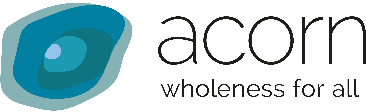 Acorn Christian Healing Foundationc/o Emmaus Chartered AccountantsWestmead HouseWestmeadFarnboroughGU14 7LPE: info@acornchristian.orgwww.acornchristian.org